Publicado en Toledo-Castilla-La Mancha el 21/01/2022 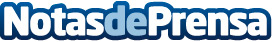 La Ley de Calidad de la Arquitectura, más cerca de su aprobación definitivaCon la aprobación el pasado 18 de enero del Proyecto de Ley de Calidad de Arquitectura, tras conseguir el respaldo del Consejo de Ministros, el texto inicia el trámite parlamentario para su votación en el Congreso de los DiputadosDatos de contacto:Javier Bravo606411053Nota de prensa publicada en: https://www.notasdeprensa.es/la-ley-de-calidad-de-la-arquitectura-mas-cerca Categorias: Nacional Derecho Inmobiliaria Castilla La Mancha Otras Industrias Arquitectura Digital http://www.notasdeprensa.es